Düzce Nobel İlaç Fabrikası Yetkililerinin Okulumuzu ZiyaretiDüzce Nobel İlaç Fabrikası yetkilileri tarafından 22 Ekim 2019 tarihinde Meslek Yüksekokulumuza ziyaret gerçekleştirilmiştir.	Ziyarette mesleki eğitimin geliştirilmesi, Üniversite-Sanayii işbirlikleri konuları üzerinde fikir alışverişinde bulunulmuştur.	Düzce Meslek Yüksekokulu ailesi olarak okulumuzu ziyaret eden başta Nobel İlaç Düzce yetkilileri olmak üzere Nobel İlaç ailesine mesleki eğitime gösterdikleri ilgi ve işbirliğinden dolayı teşekkürlerimizi sunarız.	Düzce Meslek Yüksekokulu Müdürlüğü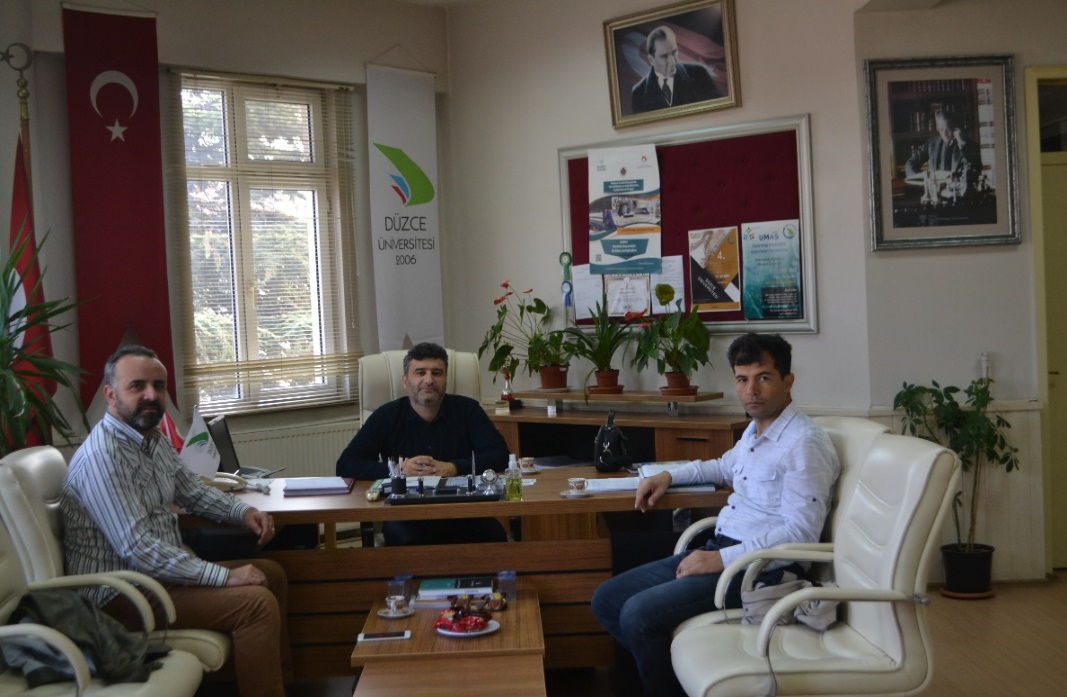 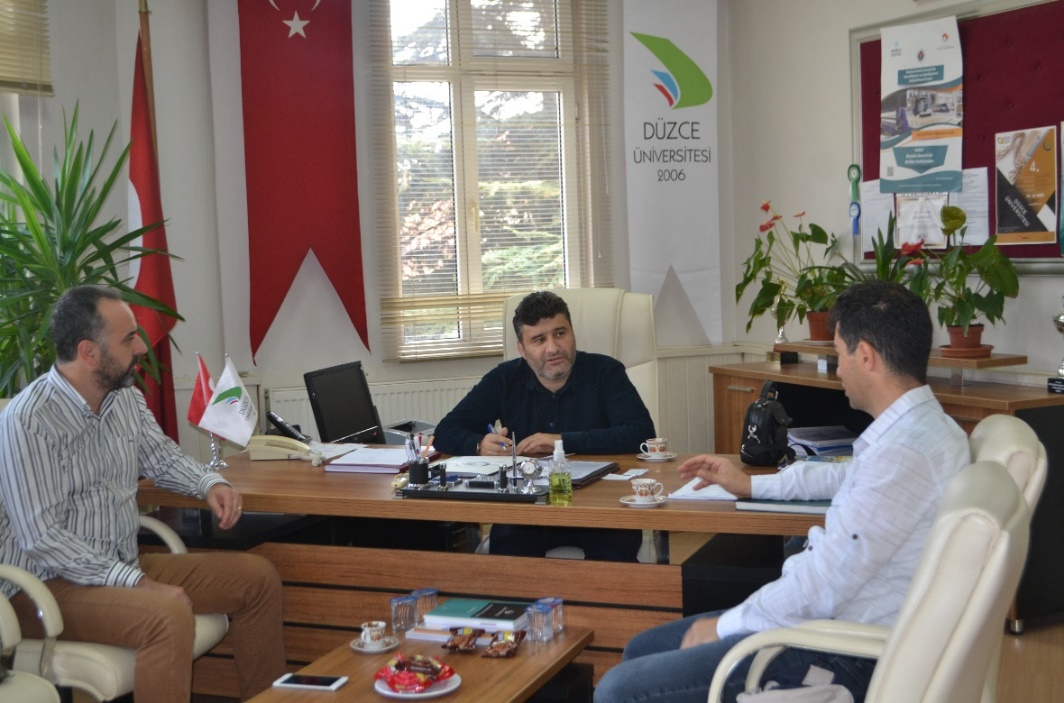 